Analyses de manuel - Mon année math,CP, SED– Formation de formateurs Nombres et calculs Cycle 2Comparer des collectionsAnalyse de cette situation proposée en Période 2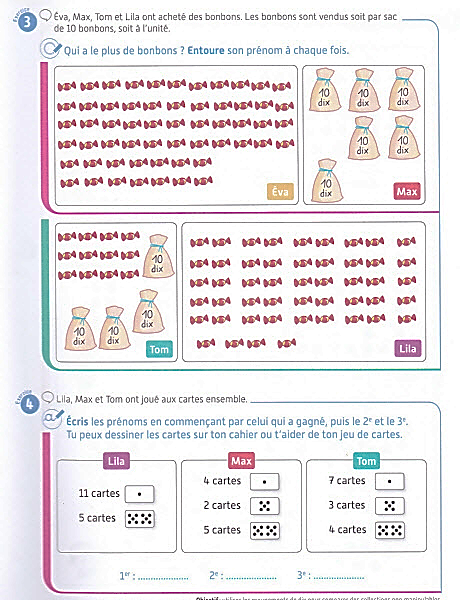 Quelles compétences sont travaillées ?Quelles sont les caractéristiques de cette activité ?Quelles procédures sont utilisées par les élèves ?Quels sont les prérequis nécessaires ?Analyses de manuel - Mon année math,CP, SED– Formation de formateurs Nombres et calculs Cycle 2Comparer des collectionsAnalyse de cette situation proposée en Période 2Quelles compétences sont travaillées ?Quelles sont les caractéristiques de cette activité ?Quelles procédures sont utilisées par les élèves ?Quels sont les prérequis nécessaires ?